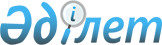 Қырғыз Республикасының Президентi А.А. Ақаевтың Қазақстан Республикасына 2001 жылғы 15-16 желтоқсандағы ресми сапары барысында қол жеткiзiлген уағдаластықтарды iске асыру жөнiндегі iс-шаралар жоспарын бекiту туралыҚазақстан Республикасы Үкіметінің қаулысы 2002 жылғы 19 наурыз N 330

      Қазақстан Республикасының Yкiметi қаулы етеді: 

      1. Қоса берiлiп отырған Қырғыз Республикасының Президентi А.А. Ақаевтың Қазақстан Республикасына 2001 жылғы 15-16 желтоқсандағы ресми сапары барысында қол жеткiзiлген уағдаластықтарды iске асыру жөнiндегi iс-шаралар жоспары (бұдан әрi - Жоспар) бекітілсін. 

      2. Қазақстан Республикасының орталық атқарушы органдары, өзге де мемлекеттiк органдары (келiсiм бойынша) мен мүдделi ұйымдар (келiсiм бойынша) Жоспарда көзделген iс-шараларды орындау жөнiнде нақты шаралар қабылдасын.     3. Қазақстан Республикасының Сыртқы iстер министрлiгi тоқсан сайын Қазақстан Республикасының Yкiметiн Жоспардың орындалу барысы туралы хабардар етсiн.     4. Осы қаулы қол қойылған күнінен бастап күшiне енедi.     Қазақстан Республикасының         Премьер-Министрі                                        Қазақстан Республикасы Үкiметiнiң                                             2002 жылғы 19 наурыздағы                                                 N 330 қаулысымен                                                    бекiтiлген        Қырғыз Республикасының Президентi А.А. Ақаевтың Қазақстан              Республикасына 2001 жылғы 15-16 желтоқсандағы ресми сапары       барысында қол жеткiзiлген уағдаластықтарды iске асыру жөнiндегі                                      iс-шаралар                                  ЖОСПАРЫ__________________________________________________________________________Р/с               Iс-шара                      Орындау    Орындалуына N                                             мерзiмi     жауаптылар__________________________________________________________________________ 1                    2                            3             4__________________________________________________________________________І.  Мына құжаттардың күшiне енуi жөнінде    қажеттi мемлекетiшiлiк рәсiмдердi     жүргiзу:     1   Қазақстан Республикасы мен Қырғыз        2002 жылғы  Қазақстан     Республикасы Мемлекеттік шекараны        II тоқсан   Республикасының    межелеу туралы шарт                                  Сыртқы iстер                                                          министрлiгi2   Қазақстан Республикасы мен Қырғыз        2002 жылғы  Қазақстан     Республикасы арасындағы Шекара           ІI тоқсан   Республикасының    ауданындағы сенім шаралары бойынша                   Сыртқы істер          келісім                                              министрлігі3   Қазақстан Республикасы мен Қырғыз        2002 жылғы  Қазақстан     Республикасы арасындағы Мемлекеттік      ІI тоқсан   Республикасының    шекараны қорғауды ынтымақтастық                      Ұлттық қауiпсiздiк    туралы келісім                                       комитеті (келісім                                                          бойынша)4   Қазақстан Республикасының Үкіметі        2002 жылғы  Қазақстан     мен Қырғыз Республикасының Үкіметі       ІI тоқсан   Республикасының    арасындағы Шекара өкілдерінің қызметі                Ұлттық қауiпсiздiк    туралы келісім                                       комитеті (келісім                                                          бойынша)ІІ. Мына құжаттарды қол қоюға дайындау:1   Қазақстан Республикасының Үкіметі        2002 жылғы  Қазақстан    мен Қырғыз Республикасының Үкіметі         сәуір     Республикасының    арасындағы Еңбек қызметі және                        Еңбек және халықты    еңбекші-көшіп келушілерді                            әлеуметтік қорғау    әлеуметтік қорғау туралы келісім                     министрлігі;                                                         Қазақстан                                                         Республикасының                                                         Сыртқы істер                                                         министрлігі2   Қазақстан Республикасының Үкіметі        2002 жылғы  Қазақстан     мен Қырғыз Республикасының Үкіметі         сәуір     Республикасының    арасындағы Қазақстан Республикасы                    Сыртқы істер    мен Қырғыз Республикасы азаматтар.                   министрлiгі     ының өзара сапарларының шарттарын                                  реттеу туралы келісім                                3   Қазақстан Республикасының Үкiметi       2002 жылдың  Қазақстан     мен Қырғыз Республикасының Үкiметi         ішінде    Республикасының    арасындағы Қауiптi әскери iс-әрекет.                 Қорғаныс     терді болдырмау туралы келiсiм                       министрлiгі;                                                         Қазақстан                                                         Республикасының                                                            Сыртқы iстер                                                         министрлiгi4   Қазақстан Республикасының Үкiметi        2002 жылғы  Қазақстан     мен Қырғыз Республикасының Үкiметi         сәуір     Республикасының    арасындағы Газ саласындағы                           Энергетика және       ынтымақтастық туралы келісім                         минералдық                                                         ресурстар                                                         министрлiгi;                                                         Қазақстан                                                         Республикасының                                                         Сыртқы істер                                                         министрлігі5   Қазақстан Республикасының Қорғаныс      2002 жылдың  Қазақстан     министрлігі мен Қырғыз Республикасының    ішінде     Республикасының    Қорғаныс министрлігі арасындағы Әскери               Қорғаныс       білім беру саласындағы ынтымақтастық                 министрлiгi;    туралы келiсiм                                       Қазақстан                                                         Республикасының                                                         Сыртқы істер                                                         министрлігі6   Су-энергетика ресурстарын ұтымды         2002 жылғы  Қазақстан     бірлесіп пайдаланудың ұзақ мерзімді        сәуір     Республикасының    тетігі мен стратегиясының                            Энергетика және    тұжырымдамасы. Қазақстан                             минералдық     Республикасының Үкіметі мен Қырғыз                   ресурстар    Республикасының Үкіметі арасындағы                   министрлігі;    Қазақстан - рғыз су-энергетика                       Қазақстан    консорциумын құру туралы келісім                     Республикасының                                                         Табиғи ресурстар                                                         және қоршаған                                                              ортаны қорғау                                                         министрлiгi;                                                          Қазақстан                                                         Республикасының                                                         Сыртқы iстер                                                               министрлiгi   7   Қазақстан Республикасының Үкіметі        2002 жылғы  Қазақстан     мен Қырғыз Республикасының Үкіметі         сәуір     Республикасының    арасындағы Қазақстан - қырғыз екі                    Көлік және          жақты көлік консорциумын құру                        коммуникациялар    туралы келісім                                       министрлігі;                                                         Қазақстан                                                         Республикасының                                                         Сыртқы iстер                                                               министрлiгi   8   Қазақстан Республикасының Үкіметі        2002 жылғы  Қазақстан     мен Қырғыз Республикасының Үкіметі         сәуір     Республикасының    арасындағы Қазақстан - қырғыз екі                    Ауыл шаруашылығы    жақты азық-түлік консорциумын құру                   министрлігі;         туралы келісім                                       Қазақстан                                                         Республикасының                                                         Экономика және                                                         сауда министрлігі;                                                         Қазақстан                                                         Республикасының                                                         Сыртқы iстер                                                               министрлiгi   ІІІ. Сауда-экономикалық ынтымақтастық:1   Қырғыз Республикасының аумағына          2002 жылғы  Қазақстан     орналасқан "Бұхара - Ташкент - Бішкек    желтоқсан   Республикасының    - Алматы" магистральды газ құбыры                    Энергетика және    учаскелерін бірлесіп пайдалану                       минералдық            туралы мәселені пысықтау                             ресурстар                                                           министрлiгi;                                                          "ҚазМұнайГаз" ҰК"                                                          ЖАҚ (келiсiм                                                               бойынша)2   "Қарабалта тау-кен комбинаты"            2002 жылғы  Қазақстан     АҚ-та алтынды тазарту үшін                 наурыз    Республикасының    қазақстан шикізатын жеткізу                          Энергетика және    мүмкіндігін қарастыру                                минералдық                                                                 ресурстар                                                           министрлiгi3   Қазақстан кәсіпорындарының               2002 жылғы  Қазақстан     "Қырғызкабель" АҚ, "Дастан" ТҰҚ"          желтоқсан  Республикасының    АҚ, "Ореми" АҚ, "Каинды-Қант" АҚ                     Экономика және       қырғыз кәсіпорындары акцияларының                    сауда министрлігі    мемлекеттік пакеттерін сенімді         басқаруға сатып алуы туралы мәселені       пысықтау                      4   "Қырғызтелеком" ЖАҚ акцияларын           2002 жылғы  Қазақстан     сатып алу туралы мәселені пысықтау       желтоқсан   Республикасының                                                         Көлiк және                                                          коммуникациялар                                                         министрлiгi;                                                               "Қазақтелеком"                                                           ЖАҚ                                                              (келiсiм бойынша)5   Қазақстан Республикасы шаруашылық         2002 жылғы Қазақстан    жүргізуші субъектілерінің "Қырғызэнерго"   ІІ тоқсан Республикасының    АҚ алдындағы берешектеріне байланысты                Энергетика және       проблемаларды шешу жөнінде мәселені                  минералдық    қарастыру                                            ресурстар                                                                  министрлiгi;                                                            Қазақстан                                                         Республикасының                                                         Әділет                                                                     министрлiгi;                                                             Қазақстан                                                         Республикасының                                                         Қаржы министрлiгi;                                                         "Қазақстанэнерго"                                                          ҰЭЖ" РМК6   "Қарабалта тау-кен комбинаты"            2002 жылғы  Қазақстан     АҚ-та қайта өңдеу үшін уран                 сәуір    Республикасының    шикізатын жеткізуді ұлғайту                          Энергетика және    мүмкіндігін қарастыру                                минералдық                                                                 ресурстар                                                           министрлiгi;                                                         "Қазатомөнеркәсіп"                                                         ҰАК ЖАҚ                                                         (келісім бойынша)7   Қазақстан Республикасының Қамбарата       2002 жылғы Қазақстан    СЭС-2 құрылысы бойынша бірлескен           наурыз    Республикасының    кәсіпорнын құруға қатысуы жөніндегі                  Энергетика және       ұсыныстарды зерттеу және енгізу                      минералдық                                                         ресурстар                                                                  министрлiгi;                                                            Қазақстан                                                         Республикасының                                                         Қаржы министрлiгi8   Горки - Ревки әуе жолын ашу мүмкін.      2002 жылғы  Қазақстан    дігін зерттеу және нәтижелері              наурыз    Республикасының    бойынша Қырғыз Тарабын хабардар ету                  Көлік және                                                         коммуникациялар                                                         министрлігі9   Екі мемлекет аумағында сауда үйлерін     2002 жылғы  Астана қаласының,    өзара ашу мүмкіндігін қарастыру           ІІ тоқсан  Алматы қаласының                                                         және облыстардың                                                           әкімдеріIV. Астана қаласында қазақстан-қырғыз      2002 жылғы    Қазақстан     сауда-экономикалық, ғылыми-техникалық   ІІ тоқсан    Республикасының    және мәдени ынтымақтастық жөніндегі                  Сыртқы iстер     бірлескен үкіметаралық комиссиясының                 министрлiгi    үшінші мәжілісін өткізу                              V.  Қырғыз тарабымен Қазақстан             2002 жылғы    Қазақстан     Республикасының Премьер-Министрі И.Н.    сәуір       Республикасының    Тасмағамбетовтың Қырғыз Республикасына               Сыртқы iстер     ресми сапарының мерзімдерін келісу                   министрлiгi---------------------------------------------------------------------------Мамандар:     Багарова Ж.А.,     Қасымбеков Б.А.
					© 2012. Қазақстан Республикасы Әділет министрлігінің «Қазақстан Республикасының Заңнама және құқықтық ақпарат институты» ШЖҚ РМК
				